Good luck and keep in touch! We look forward to seeing what you have all been up to.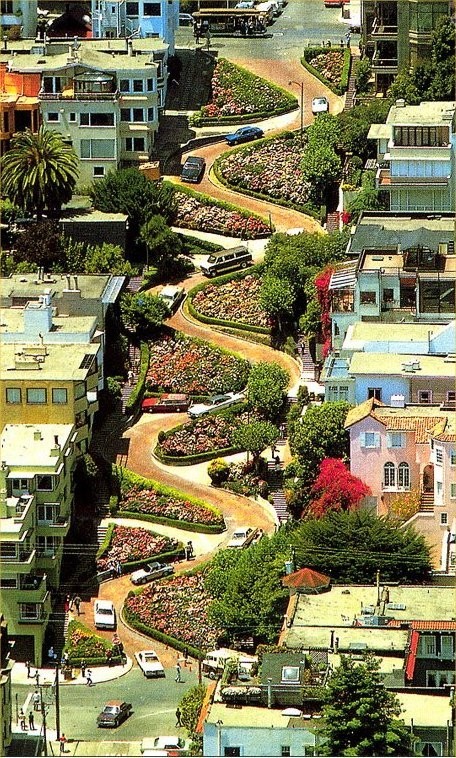 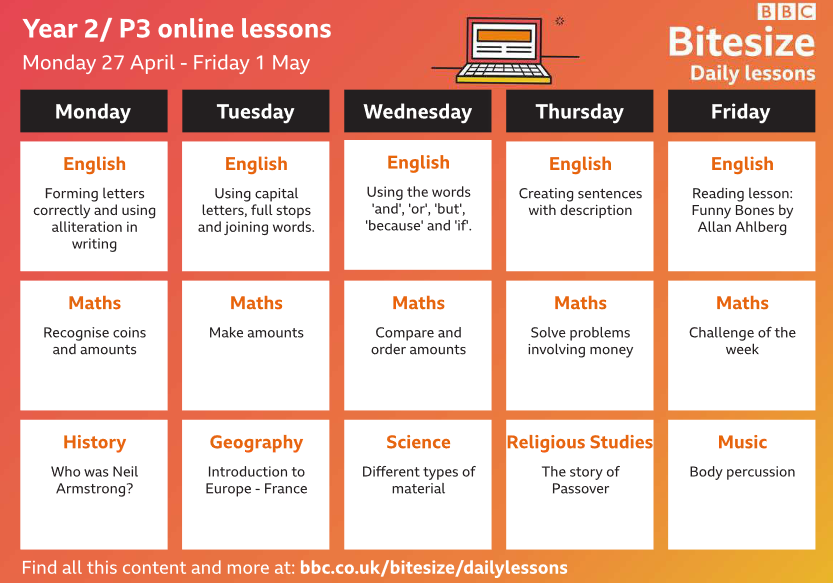 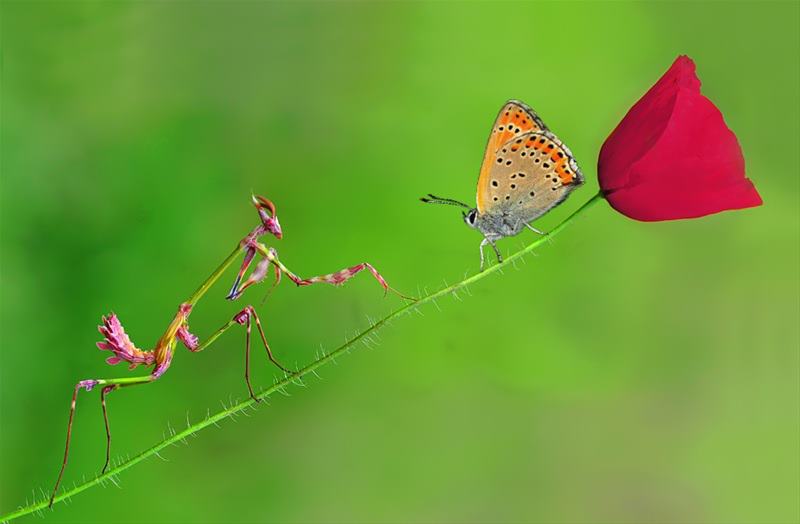 Year 2 Learning Activities - Week Six 27th April 2020Please read through the choice of activities on the next page with your grown-ups and try to complete FOUR each day. Your parents/carers can send pictures of your learning or ask any questions via our email accounts:helenbanks@st-bartholomews.brighton-hove.sch.uk ianbeggs@st-bartholomews.brighton-hove.sch.ukYear 2 Learning Activities - Week Six 27th April 2020Please read through the choice of activities on the next page with your grown-ups and try to complete FOUR each day. Your parents/carers can send pictures of your learning or ask any questions via our email accounts:helenbanks@st-bartholomews.brighton-hove.sch.uk ianbeggs@st-bartholomews.brighton-hove.sch.ukYear 2 Learning Activities - Week Six 27th April 2020Please read through the choice of activities on the next page with your grown-ups and try to complete FOUR each day. Your parents/carers can send pictures of your learning or ask any questions via our email accounts:helenbanks@st-bartholomews.brighton-hove.sch.uk ianbeggs@st-bartholomews.brighton-hove.sch.ukA day for the Y2 class at the moment could look like:A day for the Y2 class at the moment could look like:A day for the Y2 class at the moment could look like:TimeWhat are we doing?Activity choices9.00 - 10.00 amActive / Motivation TimeJoin Joe Wicks - The Body Coach TV - youtube - for his daily workout or choose one of the activities in the pink boxes.10.00 - 10.30 amReading TimeRead a book or your choice or choose an e-book on the OxfordOwls websitewww.oxfordowl.co.uk/for-home/find-a-book/librar y-page10.30 - 11.00 amLearning TimePlay some Maths games online. Try:coolmathgames.com ormathsframe.co.uk11.00 - 12.00 pmLearning TimeChoose one of the activities from the green boxes.12.00 - 12.30 pmLunchHelp to make lunch, clean up and put everything away.12.30 - 1.00 pmFree Play1.00 - 2.00 pmCreative TimeChoose one of the activities in the yellow boxes.2.00 - 3.00 pmInnovation TimeChoose one of the activities in the blue boxes.LearningTimeCreativeTimeInnovationTimeMotivationTimeComplete a maths lesson from the ‘Summer term, week 2’ section here:https://whiterosemaths.com/homelearning/year-2/____________________________The Book of Hopes is published online today to comfort, inspire and entertain us in lockdown: https://literacytrust.org.uk/family-zone/9-12/book-hopes/Find a poem in the book to read to a friend or family member.____________________________Alliteration is when we write phrases using words starting with the same sound. Eg, Peter Piper picked a peck of pickled pepper. Look at either of the photos on the next page. How many alliterative phrases can you write to describe the one you chose?____________________________A shop sells apples for 12p each, bananas for 20p each and pears for 8p each. Look at these 3 shopping lists. What coin would you need to pay for each the shopping on the first list? The second? Third? Can you write a fourth list for somebody else to solve?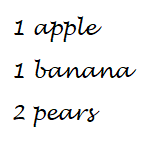 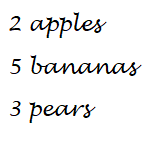 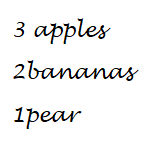 Challenge: how much change would you have each time?____________________________BBC Bitesize are offering 3 daily lessons every day - online or on the BBC iPlayer. Have a look at this week's schedule (on the next page) and choose at least 3 activities that interest you. I’ve put arrows by three that I recommend! There are lots of junk modeling ideas to be found here: https://www.playlikemum.com/20-genius-junk-modelling-ideas-for-kids-to-try/Make something to carry for the Children’s Parade at Home, or something just for fun!__________________________Plant 2 sunflower seeds. Put one on a window sill where it will get lots of sun. Put the other in a cupboard where it will be kept in the dark. Predict which one will grow best. In a week, you should be able to see whether you were right. Don’t forget to water both seeds equally to keep the experiment fair!__________________________A very famous artist named Van Gogh is well known for painting sunflowers with incredibly vibrant colours. Have a look at some of his paintings here: https://www.vangoghgallery.com/painting/sunflowerindex.htmlCan you draw or paint a picture in this style? You can draw any flower or plant, but choose one with amazing colours! __________________________Put the finishing touches to the costume you’ve been making for the Children’s Parade at Home on Saturday. When you perform it on Saturday, don’t forget to film or photograph what you do and share it with me!Calculate the value of the coins in this game: https://uk.ixl.com/math/year-2/count-all-coinsEasy? Explore some of the other games available on this website! Click on the words ‘Year 2’ to see all the games available. __________________Spring is when hibernating creatures come out of their long sleep. Look online to find out what you can about hedgehogs.  For example, do they always hibernate? What are the baby hedgehogs called? How can people make their gardens and parks more comfortable for hedgehogs to live in? __________________Sonic the Hedgehog is an old computer game character. Can you draw him? It’s easy when you follow Rob Biddulph’s online tutorial:https://www.youtube.com/watch?v=fj12BZE5FKwTry this website for some motivating exercise fun: https://www.gonoodle.com/ _______________We’re all allowed to take exercise outdoors, once a day, as long as we can keep a safe distance from others. The Daily Mile at Home offers easy, fun ideas for exercise activities for you and your family: https://thedailymile.co.uk/at-home/ _______________Practise the dance, march, or routine along with the music you chose for the Children’s Parade at Home on Saturday. When you perform it on Saturday, don’t forget to film or photograph what you do and share it with me!